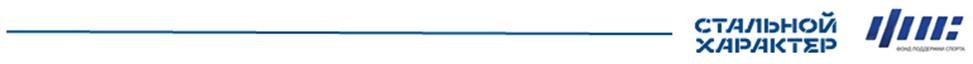 ЗАЯВЛЕНИЕ ОБ ОТКАЗЕ ОТ ПРЕТЕНЗИЙ / ОСВОБОЖДЕНИИ ОТ ОТВЕТСТВЕННОСТИУчастника физкультурного мероприятия Экстремальный забег «Стальной характер», (Российская Федерация,  г. Омск), 09.07.2022 г.Я,	, 	года рождения, паспорт серия	№	, зарегистрированный по адресу:				,В связи с участием в физкультурном мероприятии Экстремальный забег «Стальной характер» (далее мероприятие), проходящего 09.07.2022 года в г. Омске, в целях предоставления допуска к участию я, нижеподписавшийся, подтверждаю, признаю и от своего имени соглашаюсь с нижеследующим:Указанное мероприятие предполагает наличие существенных рисков получения травм, включаявозможный постоянный паралич и смерть. Несмотря на то, что соблюдение определённых правил, технических норм, использование специального оборудования и самодисциплина могут снизить эти риски, опасность получения серьезных травм остаётся. Я осознаю, что мероприятие является тем видом активности, который может повлечь получение серьёзных травм. Я подтверждаю отсутствие медицинских противопоказании для участия в данном мероприятии, что подтверждается соответствующими документами. Хранение данных документов, также является моей ответственностью.Я сознательно и добровольно беру на себя ответственность за эти риски - как известные, так и неизвестные, в том числе риски, возникшие по причине халатности со стороны лиц, освобождённых от ответственности или иных лиц, и принимаю на себя полную ответственность за мое участие в мероприятии. Я добровольно ознакомлен и соглашаюсь с Положением мероприятия, правилами участия и обязуюсь соблюдать все общепринятые требования и условия участия. Я самостоятельно и в полном объеме несу ответственность за свои личные вещи, оставленные мною на территории места проведения мероприятия.Я от своего имени и имени своих наследников, правопреемников, личных представителей и ближайших родственников настоящим заявлением освобождаю от ответственности и судебного преследования Организаторов мероприятия их служащих, должностных лиц, агентов и/или сотрудников, соорганизаторов, других участников, финансирующие организации, спонсоров, рекламодателей и, в соответствующих случаях, владельцев и арендодателей помещений, в которых проводятся мероприятия («освобождаемые лица»), в случае причинения любой травмы, нетрудоспособности, смерти, ущерба или повреждения, причиняемого лицу или имуществу по причине халатности лиц, освобождённых от ответственности, или причине в полной мере, разрешённой законом.Настоящим заявлением я даю согласие организаторам мероприятия на фотосъемку, а также запись моего голоса и выступлений, использование моих фотографий, силуэтных изображений и других материалов, предполагающих воспроизведение моего внешнего облика и голоса, для маркетинговых целей в рамках данного мероприятия и мероприятий, которые будут проводиться в последующие годы.Я признаю, что может проводиться аудио-, видео-, кино- и/или фотосъемка моего участия, и, давая согласие на фотосъемку и/или видеосъемку, я безвозмездно и бесплатно передаю права, перечисленные в п.5 выше, организаторам мероприятия.Я, в соответствии с частью 4 статьи 9 Федерального закона от 27.07.2006 № 152-ФЗ «О персональных данных»,    даю согласие Организаторам на обработку моих персональных данных, включая их сбор, запись, систематизацию, накопление, хранение, уточнение (обновление, изменение), использование, обезличивание, блокирование, удаление, уничтожение.С НАСТОЯЩИМ СОГЛАШЕНИЕМ ОБ ОТКАЗЕ ОТ ПРЕТЕНЗИЙ/ОСВОБОЖДЕНИИ ОТ ОТВЕТСТВЕННОСТИ И ПРИНЯТИИ РИСКОВ ОЗНАКОМЛЕН. Я ПОЛНОСТЬЮ ОСОЗНАЮ, ЧТО, ПОДПИСЫВАЯ ДАННЫЙ ДОКУМЕНТ, Я ОТКАЗЫВАЮСЬ ОТ ОПРЕДЕЛЁННЫХ ПРАВ. Я ПОДПИСЫВАЮ НАСТОЯЩИЙ ДОКУМЕНТ ДОБРОВОЛЬНО И БЕЗ КАКОГО-ЛИБО ПРИНУЖДЕНИЯ.ПОДПИСЬ:		ДАТА: 	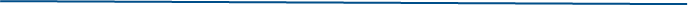 